附件1“百日千万招聘专项行动”联络信息表填报单位：备注：本表请于6月12日前报送至省大中专毕业生就业工作中心邮箱bys@rst.fujian.gov.cn。附件2“百日千万招聘专项行动”招聘月历（扫码下载填报）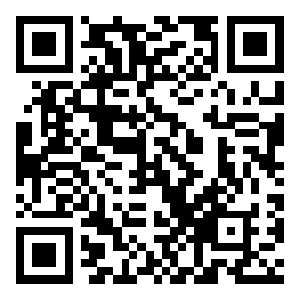 附件3“百日千万招聘专项行动”情况统计表（3张表）（扫码下载填报）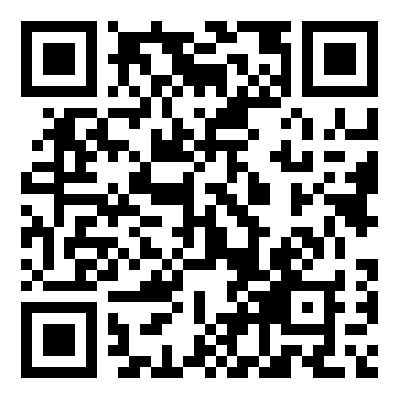 附件4“百日千万招聘专项行动”特色活动信息表（扫码下载填报）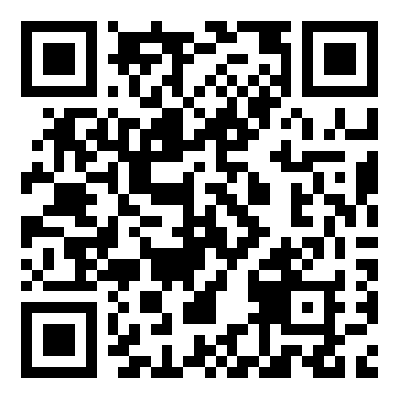 附件5“百日千万招聘专项行动”直播带岗计划表（扫码下载填报）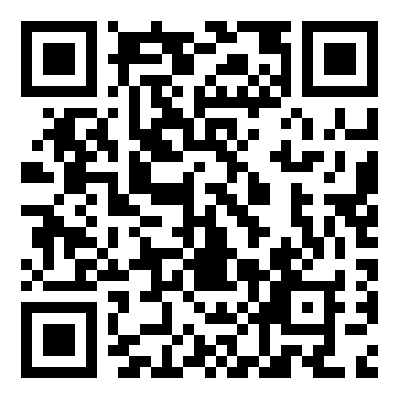 市级牵头单位名称联系人职务联系电话微信号邮箱